2021 Genis Award杰恩斯国际设计奖-成果奖申报表（中文版）申报编号(组委会填)：                   申报类别： □ 优秀指导教师奖      □ 优秀组织奖                    大赛信息来源： □ 学校 □ 设计网  □往届参赛者 □朋友圈 □公众号 □       申报者：                           性别：                   出生年月：电话：                             邮件：                   FACEBOOK：公司/学校：                             邮件地址：                        作品1：作品名+类别+参赛者作品2：作品3：作品4：作品5：作品6：……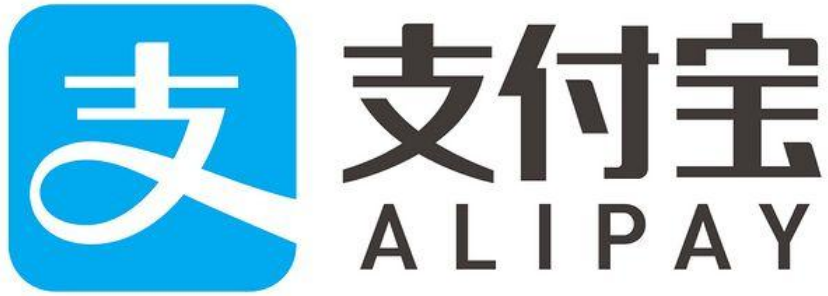   *            参赛请转账支付宝账号：2012@genis-award.org支付宝转账订单号：注：1.作品投寄邮箱：2012@genis-award.org；2.成果奖所有作品合并付款，合并投寄邮箱；2021Genis International Design Award-Achievement Award Application Form (English version)Declaration number：         Category： □ Outstanding Instructor Award      □ Outstanding Organization Award                    Contestant：                       Gender：                Date of birth：Phone：                            Mail：                   FACEBOOK：Company/School：                             Address：                              Work 1: Work name + category + participantWork 2：Work 3：Work4：Work5：Work6：……  *            Alipay account：2012@genis-award.orgAlipay transfer order number：Note: 1. E-mail for posting works: 2012@genis-award.org;2. All the works of the achievement award shall be paid together and mailed to the mailbox;